         ΠΙΝΑΚΑΣ ΑΠΟΦΑΣΕΩΝ 28ης ΣΥΝΕΔΡΙΑΣΗΣ ΟΙΚΟΝΟΜΙΚΗΣ ΕΠΙΤΡΟΠΗΣΣτο Ψυχικό σήμερα την 27ην του μηνός Δεκεμβρίου του έτους 2023, ημέρα Τετάρτη και ώρα 09:30΄, ύστερα από την υπ’ αριθμ. πρωτ. 20881/21-12-2023 έγγραφη πρόσκληση του Προέδρου, που περιείχε τα θέματα της Η.Δ. της συνεδρίασης και επιδόθηκε σύμφωνα με τις διατάξεις του άρθρου 75 του Ν. 3852/2010, όπως αντικαταστάθηκε από το άρθρο 77 του Ν. 4555/2018, σε όλα τα μέλη και δημοσιεύτηκε στον πίνακα ανακοινώσεων του Δήμου.Η Οικονομική Επιτροπή αποτελούμενη από τους:	Γαλάνη Δημήτριο, ως Πρόεδρο, Ζέππου-Χαρλαύτη Ελένη, ως Αντιπρόεδρο,Παλαιολόγου Μαρία – Χριστίνα, Παπαχρόνη Γεώργιο,Καρατζά Ζαφειρία (Ζαφειρίνα)Ξυριδάκη Παντελή,Χαροκόπο Παντελή, ως μέλη,συνήλθε σε συνεδρίαση στο δημοτικό κατάστημα προκειμένου να συζητήσει και να λάβει αποφάσεις επί των κατωτέρω θεμάτων Η.Δ. Πριν την έναρξη της συνεδρίασης διαπιστώθηκε ότι επί συνόλου επτά (7) τακτικών μελών, παρόντες ήταν τέσσερις (4) και απόντες τρεις (3),  ήτοι : κκ Παλαιολόγου Μαρία – Χριστίνα, Ξυριδάκης Παντελής και Χαροκόπος Παντελής. Τον απόντα κ. Ξυριδάκη Παντελή αντικατέστησε το αναπληρωματικό μέλος της Οικονομικής Επιτροπής κ. Τρέζου Μαρία - Ελένη.Η Δημοτική Σύμβουλος κ. Καρατζά Ζαφειρία (Ζαφειρίνα) απεχώρησε κατά τη συζήτηση του 5ου θέματος Η.Δ.Ο Πρόεδρος της Επιτροπής Οικονομικής Επιτροπής κ. Γαλάνης Δημήτριος ζήτησε να συζητηθεί το 5ο θέμα ΗΔ ως τελευταίο. Τα μέλη της Οικονομικής Επιτροπής ενέκριναν ομόφωνα την πρόταση της Προέδρου.Η συνεδρίαση πραγματοποιήθηκε δια ζώσης, σύμφωνα με τις διατάξεις του Ν. 5056/2023. Στη συνεδρίαση παραβρέθηκε για την τήρηση των πρακτικών και η υπάλληλος του Δήμου η                           κ. Μάντακα Στυλιανή.ΘΕΜΑ 1ο Η.Δ.  αρ.αποφ. 280  Έλεγχος οικονομικής διαχείρισης μηνός Νοεμβρίου 2023.Εγκρίνεται ομόφωναΘΕΜΑ 2ο Η.Δ.  αρ.αποφ. 281 Έγκριση του 3ου πρακτικού ελέγχου και αξιολόγησης των δικαιολογητικών κατακύρωσης του προσωρινού αναδόχου του ηλεκτρονικού ανοικτού διαγωνισμού κάτω των ορίων για την προμήθεια με τίτλο: «Προμήθεια σπόρων, φυτών, δενδρυλλίων».Εγκρίνεται ομόφωνα ΘΕΜΑ 3ο Η.Δ.  αρ.αποφ. 282  Έγκριση 2ου πρακτικού αποσφράγισης και αξιολόγησης οικονομικών προσφορών και ανάδειξης του προσωρινού αναδόχου του ανοικτού διαγωνισμού άνω των ορίων για την ανάθεση του υποέργου: «Ενίσχυση της μικροκινητικότητας στο Δήμο Φιλοθέης-Ψυχικού», Α/Α 79 της Πράξης «Βιώσιμη μικροκινητικότητα μέσω συστήματος κοινόχρηστων ποδηλάτων σε Δήμους της Χώρας (Δήμοι Μητροπολιτικών Κέντρων) με κωδικό ΟΠΣ 5161697.  Εγκρίνεται ομόφωνα ΘΕΜΑ 4ο Η.Δ.  αρ.αποφ. 283Εισηγητική έκθεση Γ’ τριμήνου του έτους 2023 προς τη οικονομική επιτροπή, για την εκτέλεση του προϋπολογισμού.Εγκρίνεται ομόφωνα  ΘΕΜΑ 6ο Η.Δ.  αρ.αποφ. 284Αποδοχή  ποσού 125.067,38  €  από τους  ΚΑΠ – Συμπληρωματική  Επιχορήγηση 2023.Εγκρίνεται ομόφωνα ΘΕΜΑ 7ο Η.Δ.  αρ.αποφ. 285Αποδοχή ποσού 8.500,00 € από ΚΑΠ για την υλοποίηση δράσεων διαχείρισης αδέσποτων ζώων συντροφιάς Εγκρίνεται ομόφωνα. ΘΕΜΑ 8ο Η.Δ.  αρ.αποφ. 286Κατάρτιση του Ολοκληρωμένου Πλαισίου Δράσης (Ο.Π.Δ.) του Δήμου, οικονομικού έτους 2024, κατά τα προβλεπόμενα της υπ’ αριθμ. 34574/20-7-2018 ΚΥΑ (ΦΕΚ 2942/Β/2018) και του ν. 5056/23 περί της κατάργησης των Νομικών Προσώπων του Δήμου.Εγκρίνεται ομόφωναΘΕΜΑ 9ο Η.Δ.  αρ.αποφ. 287Επιστροφή ποσού παγίας προκαταβολής έτους 2023  και απαλλαγή υπολόγου.Εγκρίνεται ομόφωνα ΘΕΜΑ 10ο Η.Δ.  αρ.αποφ. 288Απόδοση του υπ’ αριθμ. 2223/2023 χρηματικού εντάλματος προπληρωμής για την αντιμετώπιση ταχυδρομικών τελών.Εγκρίνεται ομόφωνα ΘΕΜΑ 11ο Η.Δ.  αρ.αποφ. 289Απόδοση του υπ’ αριθμ. 2.222/2023 χρηματικού εντάλματος προπληρωμής για έλεγχο οχημάτων από Κ.Τ.Ε.Ο.Εγκρίνεται ομόφωνα ΘΕΜΑ 12ο Η.Δ.  αρ.αποφ. 290Απόδοση του υπ’ αριθμ. 2.194/2023 χρηματικού εντάλματος προπληρωμής για έλεγχο οχημάτων από Κ.Τ.Ε.Ο.Εγκρίνεται ομόφωνα ΘΕΜΑ 5ο Η.Δ.  αρ.αποφ. 291Ανάθεση στoν δικηγόρο Πλάτωνα Νιάδη της άσκησης αγωγής για την διόρθωση της εσφαλμένης κτηματολογικής εγγραφής που αφορά στο ακίνητο με Κ.Α.Ε.Κ. 051070208001/0/0  που βρίσκεται μέσα στο Ο.Τ. 29 της πρώην Κοινότητας Νέου Ψυχικού.Εγκρίνεται κατά πλειοψηφία. Η Δημοτική Σύμβουλος κ. Τρέζου Μαρία – Ελένη καταψηφίζει Ο ΠΡΟΕΔΡΟΣ        ΓΑΛΑΝΗΣ ΔΗΜΗΤΡΙΟΣ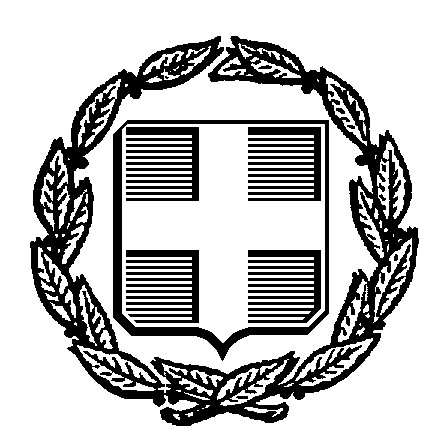 ΕΛΛΗΝΙΚΗ ΔΗΜΟΚΡΑΤΙΑΕΛΛΗΝΙΚΗ ΔΗΜΟΚΡΑΤΙΑ         Ψυχικό, 27/12/2023ΔΗΜΟΣ ΦΙΛΟΘΕΗΣ – ΨΥΧΙΚΟΥΤΜΗΜΑ ΥΠΟΣΤΗΡΙΞΗΣ ΠΟΛΙΤΙΚΩΝ ΟΡΓΑΝΩΝΤΑΧ. Δ/ΝΣΗ: Μαραθωνοδρόμου 95ΔΗΜΟΣ ΦΙΛΟΘΕΗΣ – ΨΥΧΙΚΟΥΤΜΗΜΑ ΥΠΟΣΤΗΡΙΞΗΣ ΠΟΛΙΤΙΚΩΝ ΟΡΓΑΝΩΝΤΑΧ. Δ/ΝΣΗ: Μαραθωνοδρόμου 95        Αριθμ. Πρωτ.: 21085Ψυχικό, Τ.Κ. 154 52Ψυχικό, Τ.Κ. 154 52Πληρ.: Σ. ΜάντακαΤηλ.: 210 679 4000Fax: 210 672 2934Email: epitropesds@0177.syzefxis.gov.gr